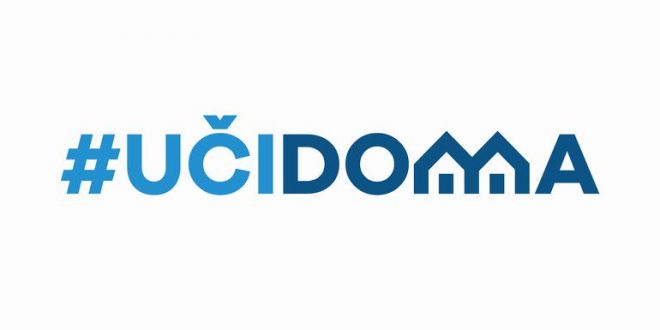 SEDMIČNI PLAN RADA PO PREDMETIMA ZA PERIOD 20.04.2020. – 24.04.2020.RAZRED I PREDMET: VII razred – italijanski jezik NASTAVNIK: Miroslav BulatovicRAZRED I PREDMET: VII razred – italijanski jezik NASTAVNIK: Miroslav BulatovicRAZRED I PREDMET: VII razred – italijanski jezik NASTAVNIK: Miroslav BulatovicRAZRED I PREDMET: VII razred – italijanski jezik NASTAVNIK: Miroslav BulatovicRAZRED I PREDMET: VII razred – italijanski jezik NASTAVNIK: Miroslav BulatovicDANISHODIAKTIVNOSTISADRŽAJ/POJMOVINAČIN KOMUNIKACIJEPONEDELJAK20.04.2020.UTORAK21.04.2020.SRIJEDA22.04.2020.ČETVRTAK23.04.2020.PETAK24.04.2020.Razumije video koji se odnosi na sadašnjost i prošlostPažljivo gleda video i prepisuje data objašnjenja i primjerePassato prossimoViber grupa, e-platformaPOVRATNA INFORMACIJA U TOKU SEDMICE